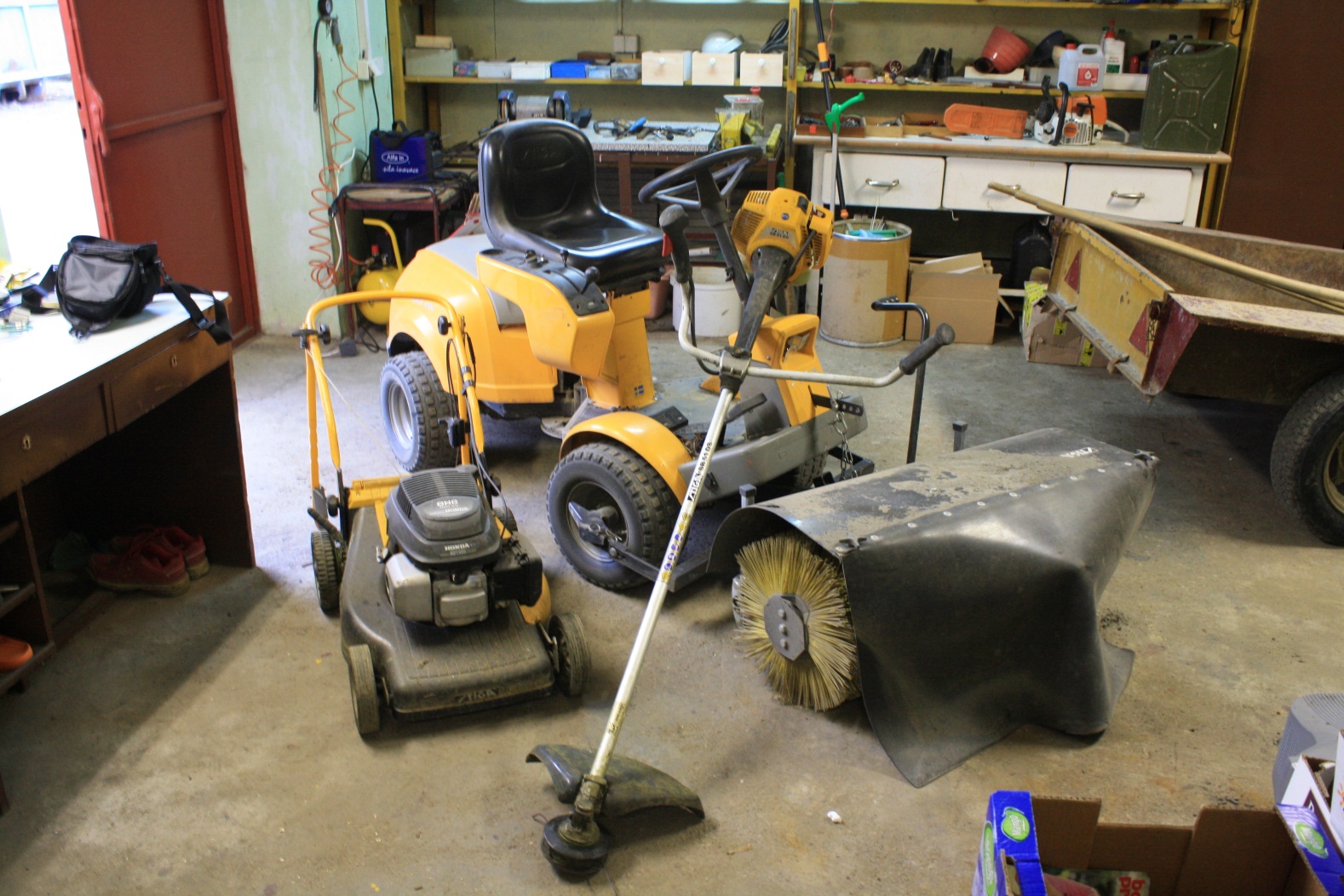 Základní informace o projektuCíl projektu:Záměrem projektu Parkové úpravy školní zahrady v Ludkovicích je realizace parkových úprav v intravilánu obce Ludkovice a rovněž nákup nezbytné techniky pro údržbu zeleně v souvislosti s projektem.Realizace projektu Parkové úpravy školní zahrady v Ludkovicích zvýší bezpečnost, útulnost a posílí návštěvnost a oblíbenost dětského hřiště a celého prostoru školní zahrady, neboť toto místo je jedno z mála, kde rodiče s malými dětmi mohou najít klidný koutek pro hry, zábavu, odpočinek i konverzaci. Nezastupitelnou částí projektu je rovněž zvýšení bezpečnosti a estetického dojmu celé lokality, neboť projekt řeší obměnu dřevin a rostlin, čímž se zlepšuje vzhled obce v jedné z jejích nejnavštěvovanějších částí.Výstupy projektu:Realizace projektu Parkové úpravy školní zahrady v Ludkovicích je složena ze dvou základních aktivit – realizace parkových úprav ve školní zahradě a nákup techniky na údržbu zeleně v souvislosti s projektem.1)	Realizace parkových úprav ve školní zahraděprvotní práce – likvidace stromů, dorovnání terénu apod.zlepšení a příprava půdy výsadba rostlin a stromůtrvalky, traviny, dřeviny a vzrostlé alejové stromyzákladní údržbapřesun hmot a režie2)	Nákup techniky na údržbu zeleně v souvislosti s projektemzahradní traktor, výkon 20 HPkřovinořez, výkon 2,5 HPsekačka, výkon 6 HPKritéria pro monitoringDle FicheDle Žádosti o dotaciFotodokumentace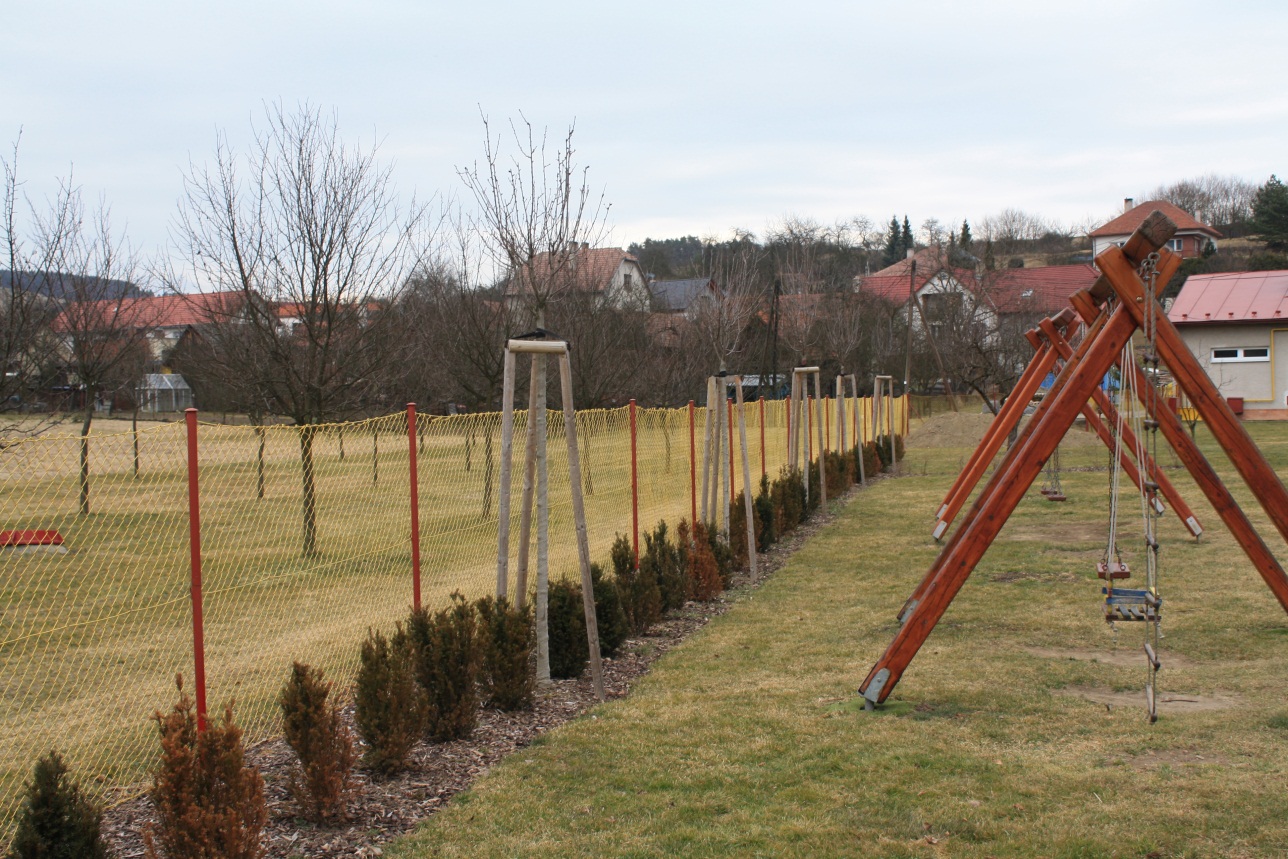 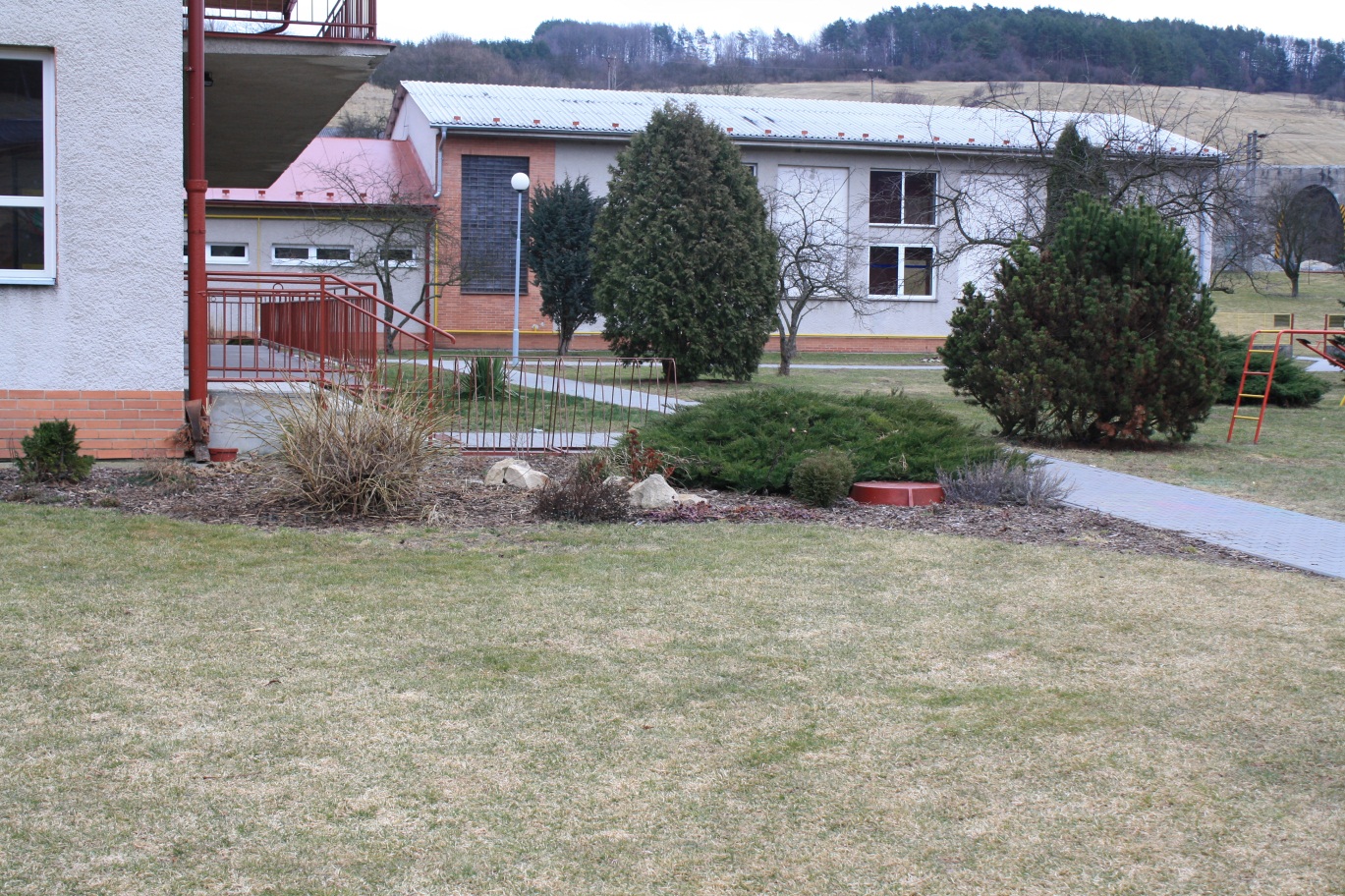 